REPORT SULLO STATO DI PROGETTI MULTIPLI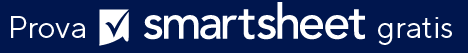 STATO DEL PROGETTO QUESTA SETTIMANARIEPILOGOInserisci qui le informazioni sullo stato complessivo e i punti salienti: “Riguadagnato tempo perso nell'ultimo periodo", "QA iniziato due giorni prima del previsto", "Ritardo nel feedback del cliente, anche se minimo”.MILESTONECOMPONENTI DEL PROGETTOLAVORO SVOLTORISCHI E OSTACOLIPUNTI SALIENTI E ASPETTI CHIAVEElenco puntato dei lavori eseguiti con successo, chi possiede cosa, dove migrano i team, il feedback ricevuto durante la settimana, ecc.PIANIFICAZIONE DEL PROGETTOTIMELINE PROGETTONOME DEL PROGETTOCODICE PROGETTOPROJECTMANAGERDATA DI STATO DI AVANZAMENTOPERIODOCOPERTODATA PREVISTADI COMPLETAMENTOSTATO COMPLESSIVO DEL PROGETTOOSTACOLO / SUPERAMENTO | RISCHI POTENZIALI / RITARDI | IN LINEACOMPONENTESTATOPROPRIETARIO / TEAMNOTEBUDGETSUPERATO–NON SUPERATO–NEI LIMITIRichiama i punti salienti: "Lavoro eccellente", "Problemi e questioni risolti, tra cui stabilire la responsabilità della correzione dei problemi individuati."RISORSEOSTACOLO / SUPERAMENTO  –POTENZIALI RISCHI / RITARDI  –IN LINEANuovi sviluppi, nuovi membri del team, ecc.TIMELINEOSTACOLO / SUPERAMENTO  –POTENZIALI RISCHI / RITARDI  –IN LINEAIn linea con la data di lancio finaleAMBITOOSTACOLO / SUPERAMENTO  –POTENZIALI RISCHI / RITARDI  –IN LINEAATTIVITÀ N.DESCRIZIONEPROPRIETARIO / TEAMRICEZIONERISCHIO N.DESCRIZIONEPROPRIETARIO / TEAMCORREZIONESETTIMANA N.STATODETTAGLISCHEDA REPORT PROGETTOBUDGETRISORSERISCHIQUALITÀPROGETTO 1••••PROGETTO 2••••PROGETTO 3••••PROGETTO 4••••PROGETTO 5••••DICHIARAZIONE DI NON RESPONSABILITÀQualsiasi articolo, modello o informazione sono forniti da Smartsheet sul sito web solo come riferimento. Pur adoperandoci a mantenere le informazioni aggiornate e corrette, non offriamo alcuna garanzia o dichiarazione di alcun tipo, esplicita o implicita, relativamente alla completezza, l’accuratezza, l’affidabilità, l’idoneità o la disponibilità rispetto al sito web o le informazioni, gli articoli, i modelli o della relativa grafica contenuti nel sito. Qualsiasi affidamento si faccia su tali informazioni, è pertanto strettamente a proprio rischio.